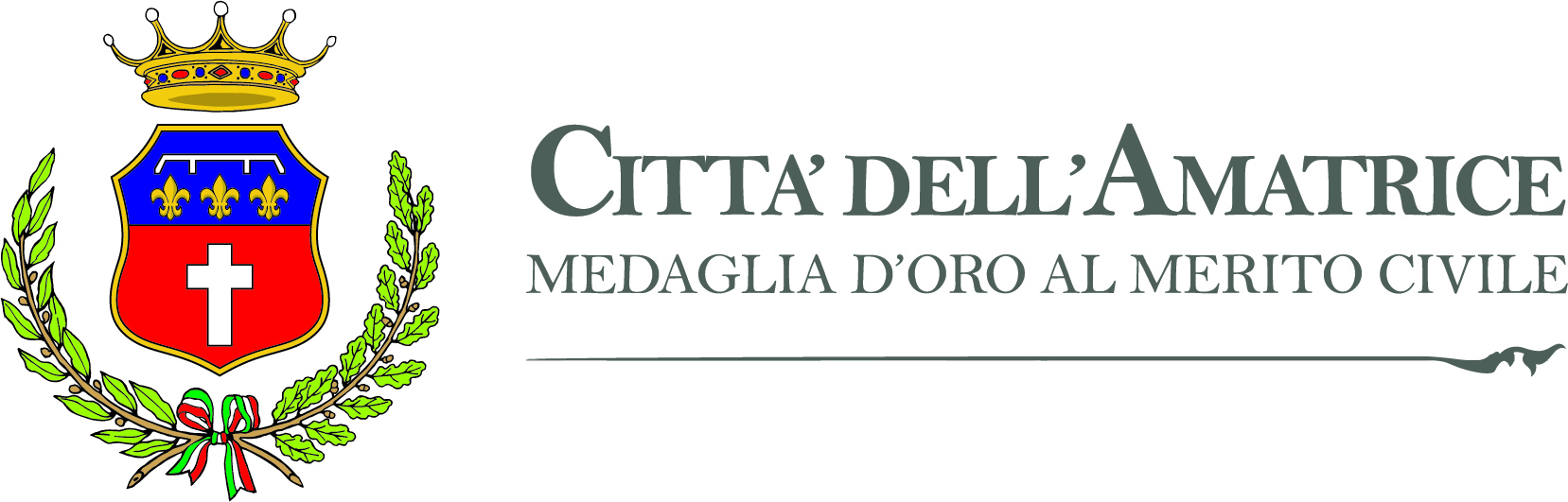 MODULO DI RICHIESTA ACCREDITO PER LA S. MESSA DEL GIORNO 24 AGOSTO 2020 PRESSO IL CAMPO DI CALCIO “P. TILESI” di AMATRICEIL PRESENTE MODULO DEVE ESSERE INVIATO ENTRO LE 12.00 (mezzogiorno) del 21 Agosto 2020 a comunicazione@comune.amatrice.rieti.it

In caso di approvazione dell’accredito riceverete una mail di conferma con indicazioni sull’area di accesso e gli orari.NOMECOGNOMETESTATATELEFONOE-MAILTESSERA PROF. RUOLO (barrare)[   ] GIORNALISTA[   ] FOTOGRAFO[   ] OPERATORE